IntroducciónA continuación, se presenta el Informe del Tercer Trimestre de 2022, sobre la ejecución financiera del gobierno central presupuestario sobre la base de las Estadísticas de las Finanzas Públicas -EFP- el cual contiene los aspectos más relevantes de la evolución de las variables fiscales, así como las principales acciones en materia de ingresos, gasto, transacciones en activos y pasivos y las erogaciones por función del Gobierno. Cabe mencionar que dicha información utiliza los estándares internacionales establecidos en el Manual de Estadísticas de las Finanzas Públicas 2014 -MEFP- del Fondo Monetario Internacional -FMI- por lo que existen diferencias en comparación a las cifras que son publicadas utilizando la metodología nacional. En caso de cualquier duda sobre estas diferencias, se puede consultar los documentos de “Metodología” y de “Metadatos” que se encuentran publicados en la página web del Ministerio de Finanzas Públicas, en la sección de “Estadísticas según Estándares Internacionales”.Cambios Metodológicos 2022Es oportuno mencionar que el Ministerio de Finanzas Públicas continua con el proceso de implementación de los estándares internacionales para la generación de las EFP y con el fin de fortalecer a las mismas, se cuenta con el apoyo y supervisión del Centro Regional de Asistencia Técnica del FMI para Centroamérica, Panamá y la República Dominicana -CAPTAC-DR-. En este sentido, cabe mencionar que en septiembre del presente año se llevaron a cabo actualizaciones metodológicas importantes, por lo que el presente documento cuenta con algunas diferencias en las cifras históricas respecto a los informes trimestrales anteriores. Para más información sobre los cambios realizados, se recomienda revisar el documento de metodología y de metadato que se encuentran disponibles en el apartado de Estadísticas según Estándares Internacionales del portal del Ministerio de Finanzas Públicas.Ingresos del Gobierno Central PresupuestarioEl comportamiento de los ingresos es positivoLas cifras de ingresos totales al tercer trimestre del presente año se situaron en Q70,079.0 millones, que representan crecimiento de 16.3% (Q9,820.9 millones) respecto al mismo período del año anterior, lo cual continua con el dinamismo observado desde principio de año.El crecimiento reflejado en los ingresos continúa siendo explicado por el comportamiento de los impuestos, que al finalizar septiembre han alcanzado los Q64,379.4 millones con un crecimiento interanual de 17.2% (Q9,468.8). La categoría otros ingresos ascienden a Q1,750.6 millones con un aumento del 22.7% (Q324.2 millones) mientras que las contribuciones sociales se sitúan en Q3,855.8 millones con un incremento de 1.2% (Q45.9 millones), por su parte, las donaciones alcanzaron Q93.2 millones lo cual representa una caída interanual de 16.2% (Q18.1 millones).*Cifras preliminares Fuente: MINFINLos impuestos siguen mostrando un comportamiento positivoAl tercer trimestre del 2022, los ingresos por impuestos se ascienden a Q64,379.4 millones con un incremento interanual de 17.2% (Q9,468.8 millones), de los cuales los más representativos son los impuestos por bienes y servicios que ascienden a Q37,672.1 millones, con un aumento de 16.5% (Q5,330.5 millones) respecto al mismo periodo del año previo y cabe señalar al Impuesto al Valor Agregado como el más importante, con una recaudación acumulada de Q31,264.0 millones y un incremento de 19.2% (Q5,035.0 millones).  Respecto de los impuestos sobre el ingreso, las utilidades y las ganancias de capital, estos ascienden a Q23,223.5 millones, mostrando un incremento de 18.7% (Q3,663.2 millones) respecto al mismo periodo de 2021. En esta categoría, los más representativos son los impuestos a sociedades y otras empresas, que presentan crecimiento de 19.2% (Q3,285.8 millones). En tanto los impuestos pagaderos por personas físicas, estos crecieron en 15.6% (Q377.4 millones).Los impuestos sobre el comercio y las transacciones internacionales se sitúan en Q3,017.6 millones, presentando un crecimiento de 15.4% (Q402.0 millones). En esta clasificación se encuentran los derechos de aduanas y otros derechos de importación (que contiene los DAI), estos ingresos ascienden a Q2,787.1 millones, con un crecimiento de 13.0% (Q320.0 millones) en tanto los otros impuestos sobre el comercio y las transacciones internacionales ascienden a Q230.5 millones, que representa crecimiento de 55.2% (Q82.0 millones).Por su parte, por concepto de otros impuestos, la recaudación asciende a Q436.4 millones, lo cual representa un crecimiento de 16.3% (Q61.3 millones), en tanto los impuestos sobre la propiedad alcanzaron la cifra de Q29.9 millones, con un crecimiento de 66.8% (Q12.0 millones).Es importante mencionar que el crecimiento en la recaudación tributaria se asocia principalmente al comportamiento que ha presentado la actividad económica, ya que los principales impuestos gravan el valor agregado y el ingreso, es decir, las rentas. Adicionalmente, se puede atribuir al impacto de las medidas implementadas que se han dado en el ramo de aduanas, donde continúan realizándose acciones para combatir la defraudación y el contrabando aduanero; así como el seguimiento a través de puestos de control interinstitucional, a la simplificación, automatización y transparencia en el ingreso y salida de la carga vía aérea, fortalecimiento de la gestión de riesgo, los operativos interinstitucionales en aduanas aéreas, terrestres, marítimas, puestos fronterizos, depósitos aduaneros y zonas francas, la puesta en marcha del sistema de etiquetas de radiofrecuencia -RFID-, el fortalecimiento del intercambio de información con otros Estados Parte, el fortalecimiento de la valoración aduanera y a las mejoras en el tiempo de atención de solicitudes entre otras. Otro factor que se considera importante mencionar es el precio de los combustibles y otros productos importados, que continúan con tendencia al alza e impactan en el mismo sentido en la recaudación asociada con las importaciones.Gasto Público del Gobierno Central PresupuestarioEl gasto público presenta mayor dinamismoEn materia de gasto público, al tercer trimestre se observa que este asciende a Q72,007.8 millones, que representa un crecimiento de 16.7% (Q10,321.6 millones) respecto del mismo periodo del año previo. Es pertinente enfatizar que esta tasa de crecimiento es superior al -1.5% observado en 2021 para el mismo periodo, ya que el gasto público del año anterior se vio afectado de forma negativa por la no aprobación del presupuesto, así como por el alto dinamismo que experimentó el gasto en 2020 derivado de la Pandemia del Covid-19. A nivel de cuentas económicas, el mayor crecimiento interanual se refleja en las donaciones, esta cuenta asciende a Q17,837.8 millones, que representa un incremento de 19.5% (Q2,913.4 millones) y se explica principalmente en transferencia otorgadas al Ministerio Público (fue mayor en Q646.8 millones respecto 2021), al Tribunal Supremo Electoral (mayor en Q502.6 millones) y al Organismo Judicial (mayor en Q372.3 millones).La segunda cuenta económica con mayor crecimiento han sido los subsidios, que a septiembre se sitúa en Q2,960.8 millones, que representa variación interanual de 951.0% (Q2,679.1 millones), lo cual se explica por los subsidios al gas propano, gasolinas y diésel otorgados por el Ministerio de Energía y Minas como apoyo a los hogares guatemaltecos derivado del efecto del incremento en los precios internacionales.La categoría de otros gastos mostró un crecimiento de 36.2% (Q1,447.7 millones) y en términos acumulados alcanzando los Q5,441.6 millones. El gasto más significativo en esta división son las transferencias no clasificadas en otra partida, que se incrementaron en 34.9% (Q1,311.0 millones) explicado principalmente por las trasferencias realizadas a instituciones sin fines de lucro al servicio de los hogares guatemaltecos. Aunado a lo anterior, el gasto en uso de bienes y servicios asciende a Q9,378.0 millones con crecimiento de 17.7% (Q1,410.7 millones), seguido por las remuneraciones a los empleados que ascienden a Q23,205.6 con un aumento interanual de 4.4% (Q 968.5 millones), en tanto el gasto por intereses se sitúa en Q8,450.0 millones mostrando un crecimiento de 8.1% (Q634.2 millones) y las prestaciones sociales se situaron en Q4,734.0 millones con crecimiento de 6.0% (Q268.0 millones).Transacciones en Activos No FinancierosLa inversión refleja un crecimiento respecto a 2021La inversión bruta en activos no financieros acumulada al mes de septiembre de 2022 asciende a Q2,540.3 millones, lo cual representa aumento de 14.3% (Q317.4 millones) respecto al mismo periodo del año anterior. En este sentido, el principal activo fijo en el que se ha invertido lo constituye la cuenta económica de edificios y estructuras que asciende a Q1,978.3 millones, seguido de la inversión en maquinaria y equipo por Q554.5 millones.FinanciamientoAumentaron los activos financieros.A septiembre, se observa que los activos financieros se han incrementado en Q3,450.4 millones, de los cuales la cuenta de billetes, monedas y depósitos (caja y bancos) aumentó en Q3,474.3 millones mientras que en los préstamos hubo una diminución de Q23.9 millones.Incurrimiento neto de activos financieros a septiembre de 2022*En millones de quetzales y porcentajes*Cifras preliminaresFuente: MINFINSe incrementaron los pasivosEn cuanto a las transacciones en los pasivos, al finalizar el tercer trimestre se observa que estos se incrementaron a Q9,181.2 millones.  El instrumento con el mayor incremento durante el año ha sido el uso de títulos de deuda, que ascienden a Q6,838.7 millones, seguido de los préstamos que se han incrementado a Q2,296.0 millones, mientras que las otras cuentas por pagar ascienden a Q46.6 millones.Erogaciones del Gobierno Central PresupuestarioErogaciones por Función continúan incrementándoseAl finalizar el tercer trimestre del año, se observa que las erogaciones del Gobierno Central Presupuestario se sitúan en torno a los Q74,548.1 millones y siendo este un crecimiento del 16.6% (Q10,639.0 millones). Cabe destacar que el mayor incremento se está produciendo las erogaciones destinadas a la función de asuntos económicos, que, en términos acumulados, ascienden a Q8,223.5 millones con un incremento interanual de 49.4% (Q2,718.4 millones) que en buena medida se explica por la entrega del subsidio al gas propano y a los combustibles.Por su parte, le sigue las erogaciones destinadas a la función de educación en cuanto al mayor incremento observado. Estas ascienden a Q17,222.5 millones con un incremento interanual de 15.1% (Q2,254.2 millones) y a nivel de subcategorías las más destacables son; las erogaciones en servicios auxiliares de la educación con un incremento interanual del 44.6% (Q1,252.0 millones), seguido de las enfocadas en enseñanza preescolar y primaria con un aumento de 7.6% (Q655.4 millones) y en la educación no clasificadas en otra parte con variación de 29.1% (Q203.4 millones).Las erogaciones destinadas a servicios públicos generales se sitúan en torno a Q13,843.2 millones con un aumento interanual de 12.1% (Q1,498.4 millones), seguido de las destinadas al orden público y seguridad con un valor acumulado de Q8,913.3 millones y una variación de 14.6% (Q1,133.7 millones), las destinadas a vivienda y servicios comunitarios son de Q7,280.2 millones con un aumento de 16.7% (Q1,043.3 millones).En cuanto a las destinadas a atender la función de salud, estas ascienden a Q7,393.3 millones con un incremento de 12.7% (Q833.5 millones), en protección social se sitúa en Q8,301.1 millones con una tasa de crecimiento del 6.5% (Q503.5 millones) mientras que en la función de defensa esta es de Q1,598.2 millones con un incremento interanual de 37.6% (Q436.7 millones). Por último, las destinadas a protección del medio ambiente y las actividades recreativas, cultura y religión ascienden a Q960.3 millones y Q812.5 millones respectivamente con incrementos de 16.2% (Q133.9 millones) y de 11.4% (Q83.4 millones).Grado de Ejecución PresupuestariaCon relación a la ejecución presupuestaria por entidades, las que muestran el mayor nivel de ejecución son: Energía y Minas (96.1%), Educación (72.2%), Presidencia (72.1%), PGN (71.8%), Trabajo (70.6%), Defensa (70.3%), Deuda Pública (70.2%) y Obligaciones (67.7%), todas estas entidades se encuentran por arriba de la ejecución institucional total (66.7%).Es relevante el caso del Ministerio de Energía y Minas, cuyo presupuesto y nivel de ejecución se ha ido ampliando conforme avanzan los meses y se espera que en octubre nuevamente su presupuesto sea ampliado por Q300 millones por la aprobación de los Decretos 42-2022 y 45-2022 que corresponde al subsidio al diésel y gas propano, respectivamente.Por su parte, el resto de las entidades se encuentran por debajo de la ejecución total, el caso más destacado es Cultura y Deportes (53.5%) y Comunicaciones (48.0%).Resultado Fiscal Resultado Operativo es negativoAl finalizar el tercer trimestre del 2022, se observa que el resultado operativo es negativo por Q1,928.8 millones mientras que, en el año previo, este se situaba en un valor negativo por Q1,428.0 millones. El resultado operativo primario (sin considerar el pago de intereses) es positivo al finalizar septiembre, situándose en Q6,521.2 millones y el año previo este había sido positivo por Q 6,387.7 millones.Hay déficit al finalizar el tercer trimestre 2022En materia global, se observa que existe un endeudamiento neto (déficit fiscal) de Q4,469.0 millones al finalizar septiembre y teniendo un resultado primario positivo por Q3,980.9 millones. Es oportuno resaltar que la situación financiera al finalizar el tercer trimestre se atribuye al alto dinamismo en el gasto, un aumento en la inversión de infraestructura y por el buen desempeño de la recaudación tributaria que se viene observando durante todo el año.Estado de Operaciones del Gobierno Central PresupuestarioCifras acumuladas a septiembre de cada año*En millones de Quetzales y Porcentajes*Cifras preliminaresFuente: MINFINIncurrimiento neto de pasivos a septiembre de 2022*En millones de QuetzalesIncurrimiento neto de pasivos a septiembre de 2022*En millones de QuetzalesDescripción20212022*Variación InteranualVariación InteranualDescripción20212022*AbsolutaRelativaINGRESO60,258.170,079.09,820.916.3Impuestos54,910.664,379.49,468.817.2Contribuciones sociales 3,809.93,855.845.91.2Donaciones111.393.2-18.1-16.2Otros ingresos 1,426.41,750.6324.222.7GASTO61,686.272,007.810,321.616.7Remuneración a los empleados 22,237.123,205.6968.54.4Uso de bienes y servicios  7,967.39,378.01,410.717.7Intereses 7,815.78,450.0634.28.1Subsidios 281.72,960.82,679.1951.0Donaciones 14,924.417,837.82,913.419.5Prestaciones sociales 4,466.04,734.0268.06.0Otros gastos 3,993.95,441.61,447.736.2Resultado Operativo Primario6,387.76,521.2133.52.1Resultado Operativo-1,428.0-1,928.8-500.735.1TRANSACCIONES EN ACTIVOS NO FINANCIEROSTRANSACCIONES EN ACTIVOS NO FINANCIEROSTRANSACCIONES EN ACTIVOS NO FINANCIEROSTRANSACCIONES EN ACTIVOS NO FINANCIEROSTRANSACCIONES EN ACTIVOS NO FINANCIEROSInversión bruta en activos no financieros2,222.92,540.3317.414.3Erogación63,909.174,548.110,639.016.6Resultado Primario4,164.83,980.9-183.8-4.4Préstamo (+) / endeudamiento (-)-3,651.0-4,469.0-818.122.4TRANSACCIONES EN ACTIVOS Y PASIVOS FINANCIEROS (FINANCIMIENTO)TRANSACCIONES EN ACTIVOS Y PASIVOS FINANCIEROS (FINANCIMIENTO)TRANSACCIONES EN ACTIVOS Y PASIVOS FINANCIEROS (FINANCIMIENTO)TRANSACCIONES EN ACTIVOS Y PASIVOS FINANCIEROS (FINANCIMIENTO)TRANSACCIONES EN ACTIVOS Y PASIVOS FINANCIEROS (FINANCIMIENTO)Adquisición neta de activos financieros7,698.73,450.4-4,248.3-55.2Billetes monedas y depósitos7,774.73,474.4-4,300.3-55.3Préstamos-75.9-23.952.0-68.5Otros0.00.00.00.0Incurrimiento neto de pasivos10,910.49,181.2-1,729.2-15.8Títulos de deuda13,353.36,838.7-6,514.6-48.8Préstamos-1,955.12,296.04,251.1-217.4Otros-487.746.6534.3-109.5Discrepancia estadística global439.3-1,261.8-1,701.0-387.2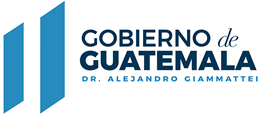 